Krisplan för Eskilstuna gymnastik- och atletklubb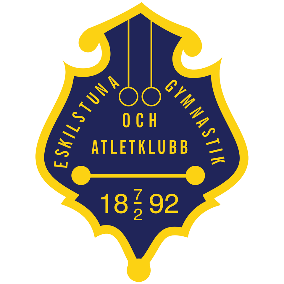 Krisplan är till för klubbens ledare och funktionärer så att de har en beredskap och vet vad som ska göras när det uppstår en krissituation. En händelse kategoriseras som kris när närvarande ledare upplever det som en kris. Ledare och funktionärer ansvarar för att sätta sig in i krisplanen och vad den innebär. De ansvarar också för att förebygga kriser.Krisplanen skall uppdateras varje år i samband med att klubbens styrelse väljs för att säkerställa att krisplanen är uppdaterad och för att styrelsen skall vara medveten om sitt ansvar i en krissituation. Det är även rekommenderat att alla ledare och funktionärer i klubbens verksamhet är medvetna om klubbens krisplan och var den kan hittas.En kris är en oväntad händelse som riskerar att skada våra medlemmar eller vår verksamhet.Samtliga händelser som kategoriseras som en kris ska dokumenteras. Dokumentationen syftar till att ge en korrekt bild av händelseförloppet för att ge rätt underlag för det fortsatta arbetet och eventuell uppföljning av krissituationer.KrisorganisationKrisorganisation består av:Ordförande, sammankallandeVice ordförande, sammankallande om ordföranden inte går att få tag på eller har andra förhinderStyrelseledamot, sammankallande kontaktar relevant person i styrelsenYtterligare resurspersoner kan tas till hjälp om krisorganisationen beslutar så.Krisorganisationen kallas samman när en händelse bedöms vara för stor att hanteras av de inblandade själva, om extra stöd behövs eller om situationen kan få betydande ekonomiska konsekvenser.Kontaktuppgifter i händelse av krisOrdförande: Sofia Andersson, 070-2535002Vice ordförande: Daniel Boström, 0732-055144Endast ordförande eller annan utsedd person har kontakt med media. Använd ett gemensamt förutbestämt uttalande. Skriv gärna ett manus att ha till hands vid kontakt med pressen.Dödsfall under aktivitetLedare försätter alla inblandade i säkerhet och säkerställer att de mår bra.Flytta inte på den som avlidit innan räddningstjänst är på plats.Platsen bör skyddas från insyn.Ledare larmar 112 och säkerställer ihop med räddningstjänst vad som eventuellt behöver göras med övriga deltagare tex skicka hem, hålla kvar på plats etc.Ledaren får aldrig kontakta någon vårdnadshavare/kontaktperson vid dödsfall, det görs av polis eller annan myndighet.Ledare informerar ordföranden om vad som hänt.Ordförande sammankallar vid behov krisgruppen.Ledare försöker hindra spridning via sms eller på sociala nätverk som t.ex. Facebook.Ordförande informerar vid behov Svenska brottningsförbundet. Olycka, allvarlig sjukdomLedare försätter alla inblandade i säkerhet och säkerställer att de mår bra.Påbörjar första hjälpen och larmar 112 om behov finns.Ledare kontaktar vårdnadshavare/kontaktperson för att följa med till sjukhus/vårdcentral eller för att möta upp där.Ledare försöker hindra spridning via sms eller på sociala nätverk som t.ex. Facebook.Ledare informerar ordföranden om vad som hänt.Ordförande sammankallar vid behov krisgruppen.Ordförande informerar vid behov Svenska brottningsförbundet.Hot eller våld mot deltagare eller ledareHot och våld innebär inte endast misshandel utan kan även innefatta sexuella trakasserier och allvarlig oaktsamhet, ohörsamhet eller hänsynslöshet.Ledare försätter alla inblandade i säkerhet.Ledare larmar 112 om behov finns.Ledare försöker hindra spridning via sms eller på sociala nätverk som t.ex. Facebook.Ledare informerar ordföranden om vad som hänt.Ordförande sammankallar vid behov krisgruppen.Ledare eller ordförande kontaktar vårdnadshavare/kontaktperson och informerar om vad som hänt. Eventuell polisanmälan är upp till den enskilde individens att göra eller genom vårdnadshavare om det gäller en minderårig.Ordförande informerar vid behov Svenska brottningsförbundet.Psykiska trakasserierPsykiska trakasserier innebär intrång och överträdelse mot en enskild individs integritet som tex. fotografering och filmning som den enskilde individen inte godtar. Det är den utsatta som bestämmer vad som är en överträdelse.Ledare försöker hindra spridning via sms eller på sociala nätverk som t.ex. Facebook.Ledare informerar styrelseordföranden om vad som hänt.Ordförande sammankallar vid behov krisgruppen i klubben.Ledare eller ordförande kontaktar vårdnadshavare/kontaktperson och informerar om vad som hänt.Ledare pratar med individen eller gruppen.Traumatisk händelseEn traumatisk händelse (inom eller utom kubben) är när någon fysiskt oskadd eller som inte var direkt inblandad i en incident kan påverkas och behöva stöd.Ledare talar med individen eller gruppen.Ledare försöker hindra spridning via sms eller på sociala nätverk som t.ex. Facebook.Ledare informerar ordföranden om vad som hänt.Ordförande sammankallar vid behov krisgruppen.Ledare eller ordförande kontaktar vid behov vårdnadshavare/kontaktperson och informerar vad som hänt.